中華科技大學 學輔中心 影音目錄 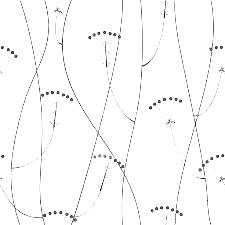 影集編  號片  名出  版  社DVD 525-96實習醫生1-5得利影視股份有限公司DVD 526-96實習醫生6-9得利影視股份有限公司DVD 558-96白宮女總統(第一季)1-8得利影視股份有限公司DVD 559-96白宮女總統(第一季)9-16得利影視股份有限公司DVD 560-96白宮女總統(第一季)17-18得利影視股份有限公司DVD 561-96實習醫生(第二季)1-8得利影視股份有限公司DVD 562-96實習醫生(第二季)9-14得利影視股份有限公司DVD 563-96實習醫生(第二季)15-22得利影視股份有限公司DVD 564-96實習醫生(第二季)23-27得利影視股份有限公司DVD 723-98光陰的故事1(1~16)台灣魄力資訊有限公司DVD 724-98光陰的故事2(17~32)台灣魄力資訊有限公司DVD 725-98光陰的故事3(33~48)台灣魄力資訊有限公司DVD 726-98光陰的故事4(49~64)台灣魄力資訊有限公司DVD 727-98光陰的故事5(65~80)台灣魄力資訊有限公司DVD 728-98光陰的故事6(81~96)台灣魄力資訊有限公司DVD 729-98光陰的故事7(97~107)台灣魄力資訊有限公司DVD 820-100惡鄰依依天行國際文化事業有限公司DVD 851-100比賽開始01~05采昌國際多媒體股份有限公司DVD 852-100比賽開始06~10采昌國際多媒體股份有限公司DVD 853-100比賽開始11~15采昌國際多媒體股份有限公司DVD 854-100比賽開始16~20采昌國際多媒體股份有限公司DVD 892-101閣樓上的王子 弘恩文化事業有限公司DVD 910-101實習醫生 第三季 博偉DVD 928-102善良的男人弘恩文化事業有限公司DVD 929-102實習醫生 第五季得利影視股份有限公司DVD 930-102真愛上錯身弘恩文化事業有限公司